OBJEDNÁVKA  ROZBORU  VODY 	POŽADOVANÉ  POLOŽKY  OZNAČTE KŘÍŽKEM !Formulář F 2.6 –I/2024	POKYNY  PRO  ODBĚR  VZORKU  VODYPitné vody :	Vzorek vody se odebírá z místa, odkud se voda běžně používá (z rozvodu z kohoutku, z pumpy apod.). Jestliže studna nebyla delší dobu používána (např. v zimním období), je nutno před odběrem vzorku studnu pořádně odčerpat (odčerpá se min. trojnásobek objemu vody ve studni).  Vyčerpá-li se studna do dna, nechá se voda vystoupat a pak se teprve odebere vzorek vody. Vzorek nelze odebírat přes hadice používané na zalévání a kropení. Před vlastním odběrem se voda nechá 5 minut stejnoměrně odtékat a potom se plní vzorkovnice způsobem popsaným níže. Vzorkovnice se drží tak, aby se případná nečistota z rukou nedostala do vzorkovnice.Vzorek vody musí být po odběru co nejrychleji (max. do 24 hodin) dopraven do laboratoře. 
Do té doby se uchovává v chladničce.Odběr vzorku na chemický rozbor nebo těžké kovy:Vzorek se odbírá do polyetylenových vzorkovnic (lahví) vyzvednutých v laboratoři.Při odběru se vzorkovnice včetně uzávěru třikrát vypláchne odebíranou vodou.Vzorkovnice se plní až po okraj.Po naplnění vzorkovnici uzavřeme víčkem.Odběr vzorku na mikrobiologický rozbor:Vzorek se odebírá pouze do plastové vzorkovnice (lahve) s neporušenou pečetí, vyzvednuté v laboratoři.Vzorkovnice se otevře až těsně před odběrem. Víčko držíme vrškem k sobě, aby nedošlo k jeho kontaminaci, neodkládáme ho. Vzorkovnice se nevyplachuje a plní se tak, aby mezi hladinou a zátkou zůstalo asi 2 cm vzduchu.Po naplnění vzorkovnice uzavřeme víčkem.Odběr vzorku na pesticidy:Vzorek se odebírá do litrové skleněné vzorkovnice (lahve), vyzvednuté v laboratoři.Při odběru se vzorkovnice včetně uzávěru třikrát vypláchne odebíranou vodou.Vzorkovnice se plní až po okraj.Po naplnění vzorkovnici uzavřeme víčkem.Odpadní vody :Vzorek se odbírá do polyetylenových a skleněných vzorkovnic (lahví) vyzvednutých v laboratoři.Vzorkovnice se plní až po okraj.Metanol:Vzorek se odbírá do skleněné vzorkovnice o objemu alespoň 0,05 l.Formulář F 2.6 –  I/2024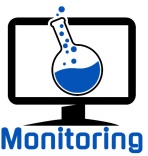 Monitoring, s.r.o., analytická laboratořZkušební laboratoř akreditovaná ČIA podle ČSN EN ISO/IEC 17025:2018 pod č. 1416Radiová 1122/1, 102 00 Praha 15 – Hostivař, tel. 266316272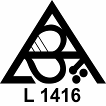 VYPLŇTE PROSÍM ČITELNĚ HŮLKOVÝM PÍSMEM Jméno/Název firmy:.	 Adresa:	 E-mail:	 Místo odběru:	 Studna	   obecní vodovod	        studánka	        ČOV. Den odběru:	Odebral:	VYPLŇTE PROSÍM ČITELNĚ HŮLKOVÝM PÍSMEM Jméno/Název firmy:.	 Adresa:	 E-mail:	 Místo odběru:	 Studna	   obecní vodovod	        studánka	        ČOV. Den odběru:	Odebral:	VYPLŇTE PROSÍM ČITELNĚ HŮLKOVÝM PÍSMEM Jméno/Název firmy:.	 Adresa:	 E-mail:	 Místo odběru:	 Studna	   obecní vodovod	        studánka	        ČOV. Den odběru:	Odebral:	Vyplňuje laboratoř:Laboratorní číslo:	Den dodání	Přijal: 	Ho  ČB Výsledky: e-mailem		osobně		poštou	Placeno: hotově           kartou        ne  Jak jste se o nás dozvěděli: Seznam.cz  Google.cz  internet jinde od známého předchozí zkušenost     jinde Jak jste se o nás dozvěděli: Seznam.cz  Google.cz  internet jinde od známého předchozí zkušenost     jinde Jak jste se o nás dozvěděli: Seznam.cz  Google.cz  internet jinde od známého předchozí zkušenost     jinde Jak jste se o nás dozvěděli: Seznam.cz  Google.cz  internet jinde od známého předchozí zkušenost     jindePodrobný rozbor pitné vody – PV-A (pro komplexní obrázek o složení vody a návrh úpravny vody)(chemický a mikrobiologický rozbor, tedy PV-A-1 a PV-A-2) 	2230 Kč	- samotný chemický rozbor – PV-A-1+(pH, barva, zákal, pach, rozpuštěné látky, konduktivita, KNK, CO2 volný, vápník, hořčík, sodík, draslík, železo, mangan,
 amonné ionty, sírany, hydrogenuhličitany, chloridy, dusičnany, dusitany, fluoridy, CHSKMn 	1600 Kč 	- samotný mikrobiologický rozbor – PV-A-2(Escherichia coli, enterokoky, koliformní bakterie, počty kolonií při 22°C a 36°C) 	700 Kč	Podrobný rozbor pitné vody – PV-A (pro komplexní obrázek o složení vody a návrh úpravny vody)(chemický a mikrobiologický rozbor, tedy PV-A-1 a PV-A-2) 	2230 Kč	- samotný chemický rozbor – PV-A-1+(pH, barva, zákal, pach, rozpuštěné látky, konduktivita, KNK, CO2 volný, vápník, hořčík, sodík, draslík, železo, mangan,
 amonné ionty, sírany, hydrogenuhličitany, chloridy, dusičnany, dusitany, fluoridy, CHSKMn 	1600 Kč 	- samotný mikrobiologický rozbor – PV-A-2(Escherichia coli, enterokoky, koliformní bakterie, počty kolonií při 22°C a 36°C) 	700 Kč	Podrobný rozbor pitné vody – PV-A (pro komplexní obrázek o složení vody a návrh úpravny vody)(chemický a mikrobiologický rozbor, tedy PV-A-1 a PV-A-2) 	2230 Kč	- samotný chemický rozbor – PV-A-1+(pH, barva, zákal, pach, rozpuštěné látky, konduktivita, KNK, CO2 volný, vápník, hořčík, sodík, draslík, železo, mangan,
 amonné ionty, sírany, hydrogenuhličitany, chloridy, dusičnany, dusitany, fluoridy, CHSKMn 	1600 Kč 	- samotný mikrobiologický rozbor – PV-A-2(Escherichia coli, enterokoky, koliformní bakterie, počty kolonií při 22°C a 36°C) 	700 Kč	Podrobný rozbor pitné vody – PV-A (pro komplexní obrázek o složení vody a návrh úpravny vody)(chemický a mikrobiologický rozbor, tedy PV-A-1 a PV-A-2) 	2230 Kč	- samotný chemický rozbor – PV-A-1+(pH, barva, zákal, pach, rozpuštěné látky, konduktivita, KNK, CO2 volný, vápník, hořčík, sodík, draslík, železo, mangan,
 amonné ionty, sírany, hydrogenuhličitany, chloridy, dusičnany, dusitany, fluoridy, CHSKMn 	1600 Kč 	- samotný mikrobiologický rozbor – PV-A-2(Escherichia coli, enterokoky, koliformní bakterie, počty kolonií při 22°C a 36°C) 	700 Kč	Kolaudační rozbor – PV-B (pro individuální zásobování – domovní studny – 252 krácený)(chemický a mikrobiologický rozbor, tedy PV-B-1 a PV-B-2) 	1350 Kč	- samotný chemický rozbor – PV-B-1(pH, barva, zákal, amonné ionty, dusičnany, CHSKMn, pach, chuť, konduktivita, železo) 	675 Kč 	- samotný mikrobiologický rozbor – PV-B-2(Escherichia coli, enterokoky, koliformní bakterie, počty kolonií při 22°C a 36°C)	700 Kč	Kolaudační rozbor – PV-B (pro individuální zásobování – domovní studny – 252 krácený)(chemický a mikrobiologický rozbor, tedy PV-B-1 a PV-B-2) 	1350 Kč	- samotný chemický rozbor – PV-B-1(pH, barva, zákal, amonné ionty, dusičnany, CHSKMn, pach, chuť, konduktivita, železo) 	675 Kč 	- samotný mikrobiologický rozbor – PV-B-2(Escherichia coli, enterokoky, koliformní bakterie, počty kolonií při 22°C a 36°C)	700 Kč	Kolaudační rozbor – PV-B (pro individuální zásobování – domovní studny – 252 krácený)(chemický a mikrobiologický rozbor, tedy PV-B-1 a PV-B-2) 	1350 Kč	- samotný chemický rozbor – PV-B-1(pH, barva, zákal, amonné ionty, dusičnany, CHSKMn, pach, chuť, konduktivita, železo) 	675 Kč 	- samotný mikrobiologický rozbor – PV-B-2(Escherichia coli, enterokoky, koliformní bakterie, počty kolonií při 22°C a 36°C)	700 Kč	Kolaudační rozbor – PV-B (pro individuální zásobování – domovní studny – 252 krácený)(chemický a mikrobiologický rozbor, tedy PV-B-1 a PV-B-2) 	1350 Kč	- samotný chemický rozbor – PV-B-1(pH, barva, zákal, amonné ionty, dusičnany, CHSKMn, pach, chuť, konduktivita, železo) 	675 Kč 	- samotný mikrobiologický rozbor – PV-B-2(Escherichia coli, enterokoky, koliformní bakterie, počty kolonií při 22°C a 36°C)	700 Kč	Kontrolní rozbor pitné vody – PV-C (pro sezónní kontrolu po zimě)
chemický a mikrobiologický rozbor v užším rozsahu, tedy PV-C-1 a PV-C-2)	1250 Kč 	- samotný chemický rozbor – PV-C-1(pH, barva, zákal, chloridy, dusičnany, dusitany, amonné ionty, CHSKMn) 	675 Kč	- samotný mikrobiologický rozbor – PV-C-2(Escherichia coli, koliformní bakterie, počty kolonií při 22°C, enterokoky) 	600 Kč	Kontrolní rozbor pitné vody – PV-C (pro sezónní kontrolu po zimě)
chemický a mikrobiologický rozbor v užším rozsahu, tedy PV-C-1 a PV-C-2)	1250 Kč 	- samotný chemický rozbor – PV-C-1(pH, barva, zákal, chloridy, dusičnany, dusitany, amonné ionty, CHSKMn) 	675 Kč	- samotný mikrobiologický rozbor – PV-C-2(Escherichia coli, koliformní bakterie, počty kolonií při 22°C, enterokoky) 	600 Kč	Kontrolní rozbor pitné vody – PV-C (pro sezónní kontrolu po zimě)
chemický a mikrobiologický rozbor v užším rozsahu, tedy PV-C-1 a PV-C-2)	1250 Kč 	- samotný chemický rozbor – PV-C-1(pH, barva, zákal, chloridy, dusičnany, dusitany, amonné ionty, CHSKMn) 	675 Kč	- samotný mikrobiologický rozbor – PV-C-2(Escherichia coli, koliformní bakterie, počty kolonií při 22°C, enterokoky) 	600 Kč	Kontrolní rozbor pitné vody – PV-C (pro sezónní kontrolu po zimě)
chemický a mikrobiologický rozbor v užším rozsahu, tedy PV-C-1 a PV-C-2)	1250 Kč 	- samotný chemický rozbor – PV-C-1(pH, barva, zákal, chloridy, dusičnany, dusitany, amonné ionty, CHSKMn) 	675 Kč	- samotný mikrobiologický rozbor – PV-C-2(Escherichia coli, koliformní bakterie, počty kolonií při 22°C, enterokoky) 	600 Kč	Pesticidy (herbicidy) v podzemní voděPesticidy (herbicidy) v podzemní voděZBP (řepka, kukuřice, řepa) 	1099 Kč 	RBP (řepka, kukuřice, řepa, brambory, slunečnice, obilniny) 	1399 Kč 	ZBP (řepka, kukuřice, řepa) 	1099 Kč 	RBP (řepka, kukuřice, řepa, brambory, slunečnice, obilniny) 	1399 Kč 	Výhodný balíček Podbrobného rozboru a ZBP (PV-A a ZBP) 	3229 Kč	Výhodný balíček Podbrobného rozboru a ZBP (PV-A a ZBP) 	3229 Kč	Odpadní a splaškové vodyOV-A (NL, BSK5, CHSKCr) 	669 Kč 	OV-B (BSK5, CHSKCr) 	499 Kč 	OV-C (BSK5, CHSKCr, NL, N-NH4, P celk.,) 	1099 Kč 	OV-D (BSK5, CHSKCr, NL, N-NH4,) 	769 Kč 	OV-C (BSK5, CHSKCr, NL, N-NH4, P celk.,) 	1099 Kč 	OV-D (BSK5, CHSKCr, NL, N-NH4,) 	769 Kč 	OV-C (BSK5, CHSKCr, NL, N-NH4, P celk.,) 	1099 Kč 	OV-D (BSK5, CHSKCr, NL, N-NH4,) 	769 Kč 	Metanol (methylalkohol v destilátu) 	459 Kč	Metanol (methylalkohol v destilátu) 	459 Kč	Metanol (methylalkohol v destilátu) 	459 Kč	Metanol (methylalkohol v destilátu) 	459 Kč	Odběr vzorku pracovníkem Monitoringu - bodový	750 Kč		2 hodinový	1500 Kč	Odběr vzorku pracovníkem Monitoringu - bodový	750 Kč		2 hodinový	1500 Kč	Odběr vzorku pracovníkem Monitoringu - bodový	750 Kč		2 hodinový	1500 Kč	Odběr vzorku pracovníkem Monitoringu - bodový	750 Kč		2 hodinový	1500 Kč	Další rozbory	Další rozbory	Další rozbory	Další rozbory	Vaše osobní údaje jsou získávány ze zákonných důvodů a jsou zpracovány v souladu s GDPR.Objednávám výše uvedené rozbory a souhlasím s možným provedením mikrobiologického a biologického rozboru v kooperaci v jiné laboratoři. Byl jsem seznámen s limity mnou zvolené specifikace (normy/vyhlášky), dle které bude vydán výrok o shodě. Byl jsem seznámen s faktem, že při požadavku na výrok o shodě s danou specifikací nebude do rozhodovacího pravidla zahrnuta nejistota.Podpis zákazníka: 	Vaše osobní údaje jsou získávány ze zákonných důvodů a jsou zpracovány v souladu s GDPR.Objednávám výše uvedené rozbory a souhlasím s možným provedením mikrobiologického a biologického rozboru v kooperaci v jiné laboratoři. Byl jsem seznámen s limity mnou zvolené specifikace (normy/vyhlášky), dle které bude vydán výrok o shodě. Byl jsem seznámen s faktem, že při požadavku na výrok o shodě s danou specifikací nebude do rozhodovacího pravidla zahrnuta nejistota.Podpis zákazníka: 	Vaše osobní údaje jsou získávány ze zákonných důvodů a jsou zpracovány v souladu s GDPR.Objednávám výše uvedené rozbory a souhlasím s možným provedením mikrobiologického a biologického rozboru v kooperaci v jiné laboratoři. Byl jsem seznámen s limity mnou zvolené specifikace (normy/vyhlášky), dle které bude vydán výrok o shodě. Byl jsem seznámen s faktem, že při požadavku na výrok o shodě s danou specifikací nebude do rozhodovacího pravidla zahrnuta nejistota.Podpis zákazníka: 	Vaše osobní údaje jsou získávány ze zákonných důvodů a jsou zpracovány v souladu s GDPR.Objednávám výše uvedené rozbory a souhlasím s možným provedením mikrobiologického a biologického rozboru v kooperaci v jiné laboratoři. Byl jsem seznámen s limity mnou zvolené specifikace (normy/vyhlášky), dle které bude vydán výrok o shodě. Byl jsem seznámen s faktem, že při požadavku na výrok o shodě s danou specifikací nebude do rozhodovacího pravidla zahrnuta nejistota.Podpis zákazníka: 	Ceny uvedeny včetně DPH 21%.